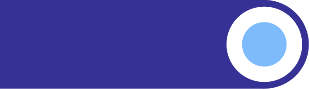 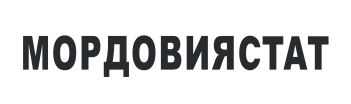 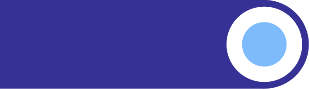 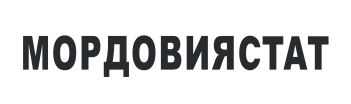 СРЕДНИЕ ПОТРЕБИТЕЛЬСКИЕ ЦЕНЫ НА ТОВАРЫ И УСЛУГИ, НАБЛЮДАЕМЫЕ В РАМКАХ ЕЖЕНЕДЕЛЬНОГО МОНИТОРИНГА ЦЕН, В РЕСПУБЛИКЕ МОРДОВИЯНА 09 ЯНВАРЯ 2024 ГОДАНаименование товара (услуги)средние цены, рублейиндексы потребительских цен, в % к предыдущей регистрацииГовядина (кроме бескостного мяса), кг483,73100,54Свинина (кроме бескостного мяса), кг309,6099,78Баранина (кроме бескостного мяса), кг621,27100,00Куры охлажденные и мороженые, кг190,7498,50Сосиски, сардельки, кг390,16101,43Колбаса полукопченая и варено-копченая, кг510,40101,78Колбаса вареная, кг408,19100,09Консервы мясные для детского питания, кг1079,33100,00Рыба мороженая неразделанная, кг198,41100,97Масло сливочное, кг711,46100,07Масло подсолнечное, л113,77100,63Маргарин, кг208,16100,00Молоко питьевое цельное пастеризованное 2,5-3,2% жирности, л64,18100,45Молоко питьевое цельное стерилизованное 2,5-3,2% жирности, л81,26100,96Сметана, кг235,0099,90Творог, кг345,42100,06Смеси сухие молочные для детского питания, кг1079,2299,54Сыры твердые, полутвердые и мягкие, кг619,89100,60Консервы овощные для детского питания, кг582,48100,16Консервы фруктово-ягодные для детского питания, кг493,02100,00Яйца куриные, 10 шт,94,3599,16Сахар-песок, кг62,6298,44Печенье, кг211,87100,53Чай черный байховый, кг995,9699,79Соль поваренная пищевая, кг13,5699,87Мука пшеничная, кг41,5699,51Хлеб из ржаной муки и из смеси муки ржаной и пшеничной, кг56,04100,00Хлеб и булочные изделия из пшеничной муки различных сортов, кг70,60100,00Рис шлифованный, кг105,14100,06Пшено, кг45,5198,80Крупа гречневая-ядрица, кг61,8499,41Вермишель, кг69,99100,45Макаронные изделия из пшеничной муки высшего сорта, кг66,81100,42Картофель, кг21,15104,66Капуста белокочанная свежая, кг25,35103,68Лук репчатый, кг31,36103,83Свёкла столовая, кг28,02100,75Морковь, кг30,23102,95Огурцы свежие, кг202,69114,66Помидоры свежие, кг210,99106,03Яблоки, кг105,64104,11Бананы, кг136,47101,06Водка, л618,01100,19Обед в столовой, кафе, закусочной (кроме столовой в организации), на 1 человека336,17100,00Брюки для детей школьного возраста из джинсовой ткани, шт,1708,38100,00Пеленки для новорожденных, шт,227,9399,84Наименование товара (услуги)средние цены, рублейиндексы потребительских цен, в % к предыдущей регистрацииКостюм спортивный для детей школьного возраста, шт,2228,14100,00Майка, футболка мужская бельевая, шт,414,87100,00Футболка детская, шт,415,31101,25Носки мужские, пара106,08100,00Колготки женские эластичные, шт,256,43100,71Кроссовые туфли для детей, пара1575,99100,00Кроссовые туфли для взрослых, пара3160,30100,00Мыло хозяйственное, 200 г54,85102,08Порошок стиральный, кг181,9799,36Мыло туалетное, 100 г49,26100,33Шампунь, 250 мл180,87100,42Паста зубная, 100 г (100 мл)134,55101,00Щетка зубная, шт,100,32101,31Сигареты с фильтром, пачка176,39100,32Спички, коробок2,94100,00Электропылесос напольный, шт,8973,49100,93Бумага туалетная, рулон19,8399,57Прокладки женские гигиенические, 10 шт,116,6399,49Подгузники детские бумажные, 10 шт,195,7499,38Телевизор, шт,32142,8999,30Смартфон, шт,14425,3399,85Доска обрезная, м316060,21100,00Плиты древесностружечные, ориентированно-стружечные, м2287,84100,00Легковой автомобиль отечественный новый, шт,1143727,21100,00Легковой автомобиль иностранной марки новый, шт,2274768,0799,62Дизельное топливо, л60,93100,25Бензин автомобильный52,02100,50Бензин автомобильный марки АИ-92, л49,44100,58Бензин автомобильный марки АИ-95, л53,82100,41Бензин автомобильный марки АИ-98 и выше, л66,13100,33Метамизол натрия (Анальгин отечественный), 500 мг, 10 таблеток27,80100,37Комбинированные анальгетики, 10 таблеток137,55102,13Нимесулид, 100 мг, 10 таблеток119,14101,53Корвалол, 25 мл42,83102,20Левомеколь, мазь, 40 г204,36102,58Валидол, 60 мг, 10 таблеток44,86105,24Аллохол, 50 таблеток100,8599,78Ренгалин, 20 таблеток299,90101,63Эргоферон, 20 таблеток536,70100,12Поливитамины, 10 шт,95,30100,65Сухие корма для домашних животных, кг329,07100,27Ремонт телевизоров, один вид работ1851,62100,00Мойка легкового автомобиля, услуга541,18100,00Стрижка модельная в женском зале, стрижка558,78100,00Стрижка модельная в мужском зале, стрижка431,16100,00Проезд в городском автобусе,поездка28,09100,00Проезд в троллейбусе, поездка26,50100,00Полет в салоне экономического класса самолета, в расчете на 1000 км пути5038,9390,04Плата за жилье в домах государственного и муниципального жилищных фондов, м2 общей площади29,94100,00Отопление, м2 общей площади52,91100,00Отопление, Гкал2341,69100,00Водоснабжение холодное и водоотведение, месяц с человека320,61100,00Водоснабжение холодное, м331,31100,00Водоотведение, м320,48100,00Водоснабжение горячее, месяц с человека554,38100,00Водоснабжение горячее, м3173,79100,00Услуги по снабжению электроэнергией427,13100,00Наименование товара (услуги)средние цены, рублейиндексы потребительских цен, в % к предыдущей регистрацииПроживание в гостинице 1* или в мотеле, сутки с человека996,66100,00Проживание в гостинице 2*, сутки с человека1227,4898,87Проживание в гостинице 3*, сутки с человека1770,98100,00Проживание в гостинице 4*-5*, сутки с человека2612,32100,55Проживание в хостеле, сутки с человека792,46100,00Санаторий, день2878,13103,65Дом отдыха, пансионат, день1834.91108.35